Ano A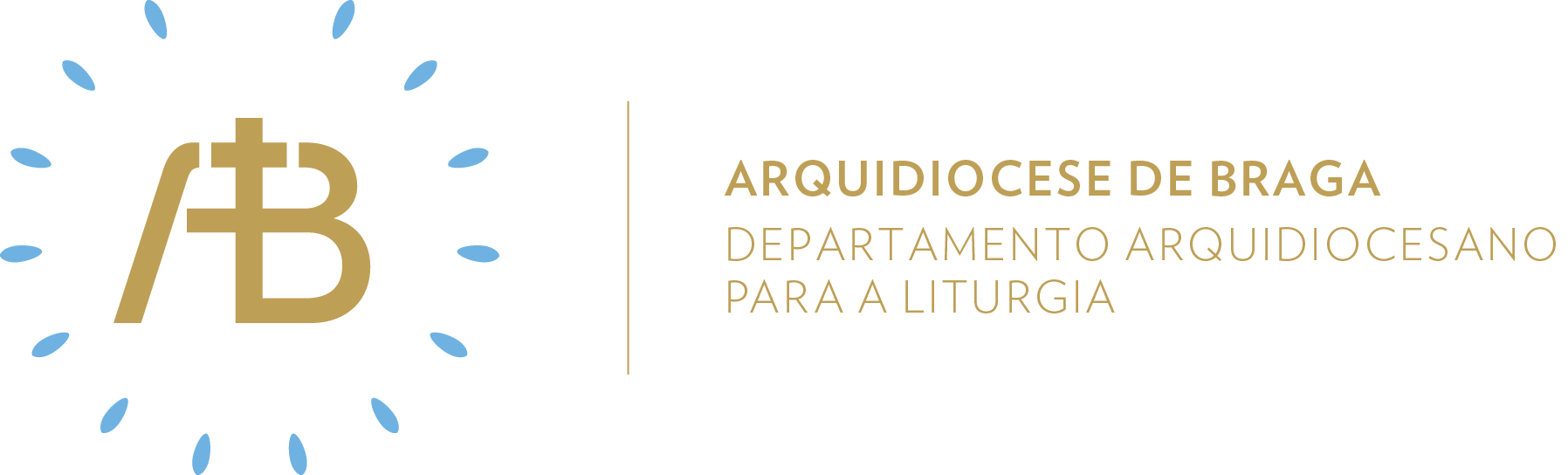 Tempo ComumDomingo XXVISemente de amor“Depois, porém, arrependeu-se e foi”Celebrar em comunidadeItinerário simbólicoCriar um arranjo floral que integre ramos de videira.Sugestão de cânticos[Entrada] Eu confio, Senhor, na vossa bondade – F. Silva[Apresentação dos dons] Bendito seja Deus – Az. Oliveira [Comunhão] Formamos um só corpo – C. Silva[Final] Os povos Vos louvem – A. CartagenoEucologia[Orações presidenciais] Orações do Domingo XXVI do Tempo Comum[Prefácio] Prefácio da Oração Eucarística para diversas necessidades III – Jesus, caminho para o Pai[Oração Eucarística] Oração Eucarística para diversas necessidades III – Jesus, caminho para o PaiDísticosDe modo a compreender melhor a mensagem do Evangelho deste Domingo, recomenda-se que se coloque, junto do arranjo floral, letras visíveis de “SIM” e “NÃO”. Evangelho para os jovensNo mundo em que vivemos, todas as atitudes e decisões mais assertivas são conotadas logo como radicais, como algo anormal e fora do terreno fértil onde podemos caminhar e circular. Dizer “sim” ao Senhor ou, nas palavras do Evangelho, “fazer a vontade do Pai”, é o caminho que cada cristão tem de fazer para ser considerado como tal. Já não está na moda esse “sim” ao convite do Senhor, no entanto não temos de sentir vergonha em assumir que queremos e estamos aptos para trabalhar na vinha do Senhor. A JMJ foi exemplo disso e fala por nós, pois não estamos sós. “Não tenhas medo”, pediu insistentemente o Papa Francisco aos jovens. E continua o Senhor a pedir que ninguém tenha medo de ir para a sua vinha trabalhar, sem “revindicações e greves”, mas livres de Espírito, pois o que nos espera é algo maior e mais gratificante que o trabalho realizado. Oração UniversalV/ Irmãs e irmãos em Cristo: oremos pelos filhos que dizem “sim” e por aqueles que só sabem dizer “não” ao convite para trabalharem na vinha do Pai, e supliquemos todos juntos: R/ Ouvi-nos, Senhor.  Pelo Papa Francisco e pelos bispos, que nos confirmam na fé, pelos presbíteros e diáconos, que nos servem, e por todos os discípulos de Cristo, oremos. Pelos que procuram agradar a Deus, pelos pecadores que se afastam do mal e pelos justos que deixam de ser bons, oremos. Pelas pessoas seguras de si próprias, por aquelas que reconhecem a sua fragilidade e por todas as que se levantam quando caem, oremos. Pelos professores e alunos de todas as escolas, pelos que vão entrar no último ano de estudos e pelos que já terminaram, mas não têm trabalho, oremos. Pela nossa assembleia do Domingo, pelos seus membros mais ativos e fiéis e pelos que se recusam a servir a comunidade, oremos. V/ Senhor, Pai santo, fazei nascer em cada um de nós os mesmos sentimentos que havia em vosso Filho, que Se entregou à morte pela humanidade. Por Cristo, nosso Senhor.R/ Ámen. Envio missionárioV/ Ide: o Senhor procede sempre de maneira justa. R/ Ámen.V/ Ide: Cristo seja a vossa consolação e conforto.R/ Ámen.V/ Ide: o Espírito Santo vos ajude a dizer sempre sim aos pedidos de Deus. R/ Ámen.Semear caridadeAcólitosAssumir a condição de servo foi o caminho que Deus escolheu de aproximação ao ser humano. O serviço é o caminho de humanização escolhido por Deus. Por isso, a exaltação não é o prémio do serviço, mas, como em Cristo e Maria, ela indica que é pelo serviço que nos elevamos. Olhando para a humildade da sua serva Deus torna bendito o seu nome. O ministro deve servir procurando apenas a dignidade e grandeza de servir.LeitoresMuitos pensam que proclamar a Palavra na Eucaristia consiste apenas em ler um texto mais ou menos bem. É claro que o leitor se deve preparar tecnicamente para fazer bem o serviço que lhe é pedido. Mas proclamar a Palavra de Deus é salvar vidas. Pela escuta da Palavra, se o pecador se converter, então ele há de viver e não morrerá. Proclamar a Palavra é como lançar uma boia a um náufrago em perigo de vida.Ministros Extraordinários da ComunhãoEm João Batista, Jesus era anunciado sem ainda ser visto. No tempo de Jesus, ele era visto, mas, mesmo assim, alguns não se arrependiam nem acreditavam. O MEC leva Jesus realmente presente na Eucaristia, mas escondido ao olhar dos que O recebem. Pelo seu ministério, o MEC faz com que a bem-aventurança “felizes os que acreditam sem terem visto” se continue a realizar hoje nos que recebem o Pão da vida.MúsicosQuem estuda canto sabe bem que quanto mais agudas são as notas que se querem atingir mais profunda deve ser a respiração e “baixa”, diafragmática, do mesmo modo que, na arquitetura, quanto mais alto é o edifício mais profundo deve ser o alicerce. Por analogia, o cantor deverá perceber que, na vida moral, também quanto mais se quer crescer aos olhos de Deus, tanto mais se deve baixar na profundidade da humildade.Sair em missão de amarApós a Jornada Mundial da Juventude é altura de perceber que frutos do Espírito é que ficaram no coração de cada jovem. Três meses depois deste grande momento, é altura certa para desafiar, para pedir algo mais a cada jovem, para que se possa comprometer ainda mais com o Evangelho. Lançar, ao longo da semana, esse desafio de dizer “sim” ao compromisso paroquial.  